REGULAR MEETING MARCH 19, 2014A Regular Meeting of the Town Board of the Town of Hampton, County of Washington and the State of New York was held at the Town Hall, 2629 State Route 22A, Hampton, New York on the 19th day of March, 2014.  PRESENT:    David K. O’Brien----------Supervisor	           Tamme Taran--------------Councilwoman                         David Jensen---------------Councilman	           Donald Sady----------------Councilman	           Andrea Sweeney-----------Councilwoman                        Rebecca Jones--------------Town Clerk  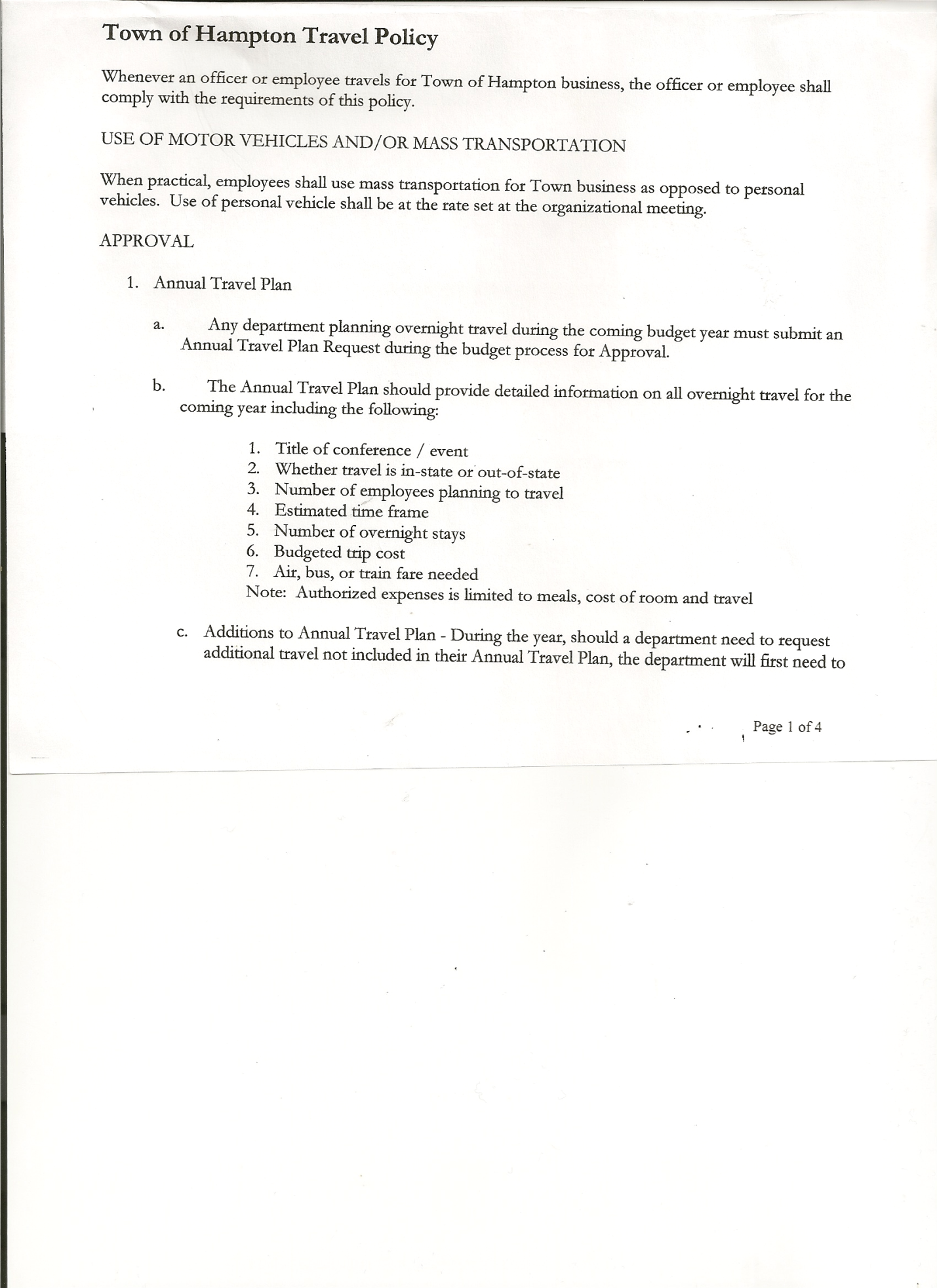  	           Herbert Sady, Jr.-----------Highway SuperintendentPlanning Board Member(s):  Bonnie Hawley, Chair and Francis Baker 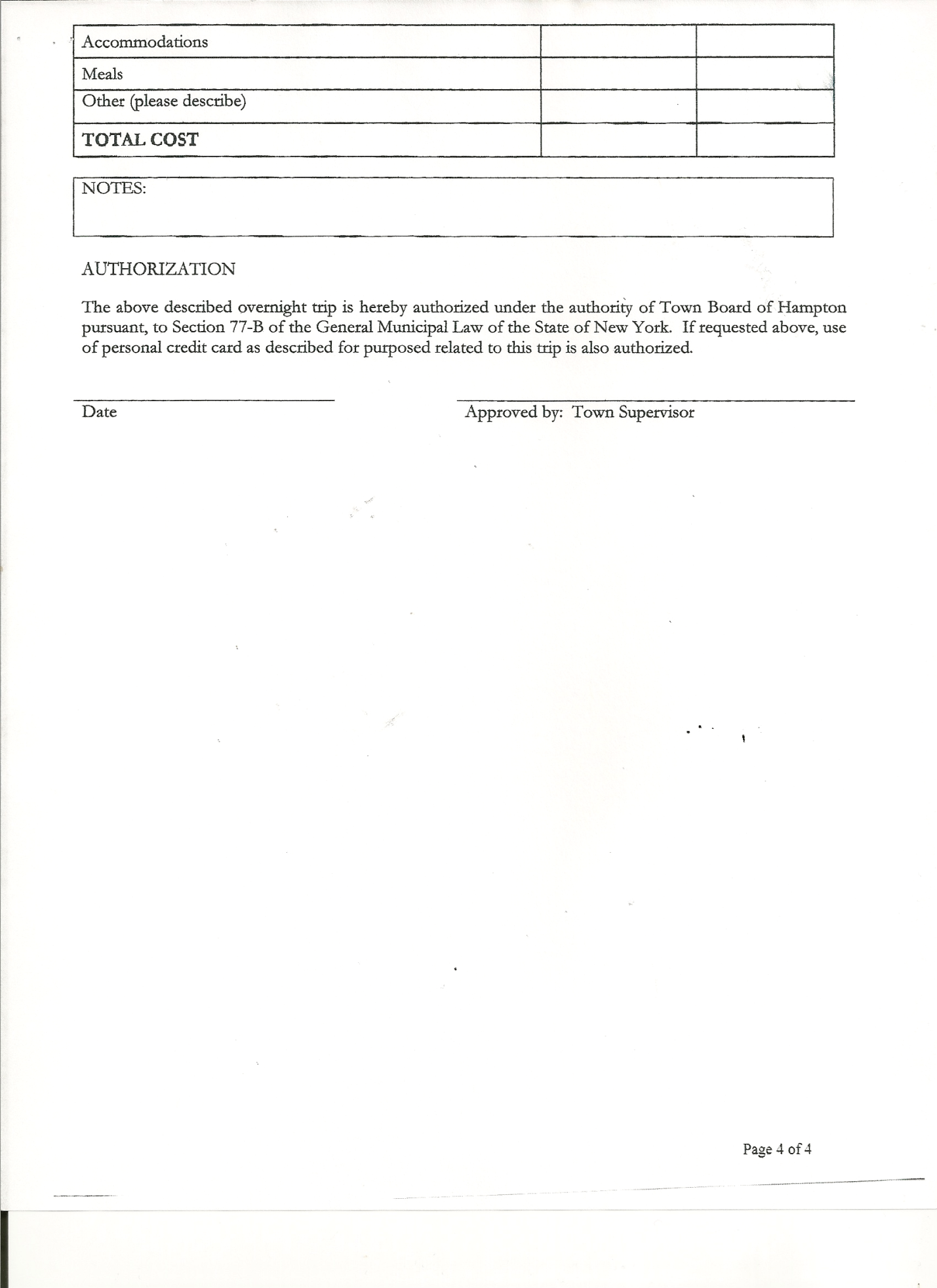 Also present: Derek Liebig, Whitehall Times Reporter and Matthew Pratt  The meeting was called to order by Supervisor O’Brien at 7:32pm followed by the Pledge of Allegiance.  Location of Fire Exits were given.RESOLUTION NO. 30-2014APPROVAL OF THE MINUTESOn a motion of Councilwoman Taran, seconded by Councilman Sady, the following resolution was  ADOPTED:   Ayes  5       O’Brien, Taran, Jensen, Sady, Sweeney                       Nays  0RESOLVED that the Regular Town Board Minutes for February 19th, 2014 be accepted.RESOLUTION NO. 31-2014CORRECTION TO FEBRUARY 19TH, 2014 MINUTESOn a motion of Councilman Sady, seconded by Councilman Jensen, the following resolution wasADOPTED:     Ayes  5       O’Brien, Taran, Jensen, Sady, Sweeney                         Nays  0RESOLVED that the date for the previous Planning Board Meeting was February 25th, 2014 not January 25th, 2014.RESOLUTION NO. 32-2014APPROVAL OF MINUTES AS AMENDEDOn a motion of Councilwoman Taran, seconded by Councilman Sady, the following resolution wasADOPTED:     Ayes  5       O’Brien, Taran, Jensen, Sady, Sweeney                         Nays  0RESOLVED that the Regular Town Board Minutes for February 19th, 2014 be amended with the above correction.Planning Board Report…Bonnie Hawley, Chair gave reportNext meeting will be Tuesday, March 25th, 2014 at 7:00pm at the Town HallTOWN BOARD MEETINGMARCH 19, 2014         PAGE 2No Dog Officer report was submitted.… Regarding the “5th Annual DCO/ACO Conference 2014” that he was interested in attending in Guilderland, NY is not going to go now, because the Town Board wouldn’t pay all the expenses he requested.  Herbert Sady, Jr., Highway Superintendent gave his report: (a copy is attached)plowing and sanding roadsReceived more sand from the CountyWaiting for the glass door for the loader from Winmill’sReplaced new batteries and alternator on the grader John Deere bucket tractor needs a new water pump bearingContinuing to do maintenance on equipment to keep it in good running order.Searching prices for used and new trucks and on a new gas skid tankDiscussion on closing Staso Road in the wintertime, some other suggestions wereLimit vehicle useMake it one wayDon’t maintain “the hill” portion in the wintertime Supervisor O’Brien handed out McKinney’s Vehicle and Traffic Law for Board Members to read over and discuss at next meeting.RESOLUTION NO. 33-2014BUDGET AMENDMENTOn a motion of Councilman Sady, seconded by Councilwoman Taran, the following resolution was ADOPTED by Roll Call Vote:  Supervisor O’Brien               AYE                                                   Councilwoman Sweeney       AYE                                		   Councilman Sady                  AYE				   Councilwoman Taran            AYE				   Councilman Jensen               AYERESOLVED the following Budget Amendment to the General Fund is approved:Increase Other Unclassified Revenue A2770  in the amount of $1409.31Transfer to Garage Contractual Expense A5132.4 the amount of $1409.31RESOLUTION NO. 34-2014APPROVAL OF SUPERVISOR’S MONTHLY REPORTOn a motion of Councilwoman Taran, seconded by Councilman Jensen, the following resolution was ADOPTED     	       Ayes  5         O’Brien, Taran, Jensen, Sady, Sweeney                                           Nays  0RESOLVED that the Supervisor’s Monthly report be accepted as submitted for FEBRUARY  2014.                                   01/31/14                                                                                      02/28/14ACCOUNT            BALANCE           RECEIPTS           DISBURSEMENTS          BALANCEGeneral Fund           $124130.11        $  12207.91                $      52399.97            $      83938.05Highway Fund         $104458.38        $  71012.64                $      31760.79	          $    143710.23  Equipment Reserve $  64166.73         $  20914.46                $             0.00             $     85081.19Building Fund          $   1349.21         $        60.10                $        1409.31            $             0.00Fire #1                      $         0.00         $  31985.00                $             0.00             $     31985.00Fire #2                      $         0.00         $    4724.00                $             0.00             $       4724.00Totals                      $ 294104.43         $140904.11                $     85570.07            $    349438.47TOWN BOARD MEETINGMARCH 19, 2014         PAGE 3All Board Members present signed Supervisor’s Report.Fire Department Lease…Fire Department has met with their Insurance Company.  Supervisor O’Brien and Hampton FD President Justin Perry will meet Thursday or Friday (3/20 or 3/21) to finalize items on the lease…will bring to next Town Board Meeting for discussion.RESOLUTION NO. 35-2014AMEND CREDIT CARD POLICYOn a motion of Councilman Sady, seconded by Councilman Jensen, the following resolution was ADOPTED     	       Ayes  5         O’Brien, Taran, Jensen, Sady, Sweeney                               Nays  0RESOLVED that the Town of Hampton’s Credit Card/Charge Account Policy be amended as follows,  Previous Policy read…Credit Card or Charge slips will be turned into the Town Supervisor or his authorized agent within five (5) days of purchase.  After receipts are reviewed they shall be vouchered by the Department.  Subsequently the Town Clerk shall prepare the warrants, submit the warrants along with all statements and receipts to the Town Board for Audit and Approval.  After payment has been prepared warrants and accompanying documentation will be returned to the Town Clerk.New Policy reads:Credit Card or Charge slips will be turned into the Town Supervisor or his authorized agent by the Thursday prior to the Monthly Board Meeting. Any vouchers not presented for payment in a timely manner will not be included or payment during that month. The Department Head shall prepare the Vouchers. Any Vouchers required for General Accounts shall be prepared by the Town Supervisor or his agent. The Supervisor and the Budget Officer shall review the vouchers. Subsequently the Town Clerk shall prepare the warrants, submit the warrants along with all statements and receipts to the Town Board for Audit and Approval. Any questions on or changes to account numbers shall be reviewed with the department head responsible for the account prior to any changes. After payments have been prepared, the warrants and accompanying documentation will be returned to the Town Clerk for storage. Use of Town Hall discussion….Mary Holland, resident and member of the non-profit group “Heron Brook Haven” has asked permission to use the Town Hall for a few meetings.  The Town Board discussed and decided that the group could use the Town Hall and instead of charging them for the use, they would be asked to make a donation to the Hampton Fire Department.  Town Board Member Donald Sady is going to work on a Policy for use of the Town Hall, will discuss at future meeting.Discussed the Proposed State… Real Property Tax Freeze and Circuit Breaker Programs (copy of outline is attached).Discussed the difference between Resolutions and Motions.                  Motions are an Aye or Nay/     Resolutions require roll call vote each time-Adopting policies and money mattersTOWN BOARD MEETINGMARCH  19, 2014         PAGE 4 Highway Superintendent, Herb Sady inquired about getting a Debit or Credit Card.Discussed pros and cons of Debit and/or Credit Cards…Supervisor O’Brien will set up anotherseparate account with limited funds and it could be used by Town Officials on an as needed base.The Town Clerk’s report for February 2014 was submitted to the Board.  The Town Clerk had Board Members review and sign bank reconciliation statements for the Town Clerk Account and Special Town Clerk Account dated February 28, 2014.Deputy Tax Collector Jones submitted Tax Collector Report for February 2014.She also had Board Members review and sign bank reconciliation statement dated February 28, 2014.RESOLUTION NO. 36-2014AUDIT OF CLAIMSOn a motion of Councilwoman Taran, seconded by Councilman Jensen the following resolution was ADOPTED             Ayes  5       O’Brien, Taran, Jensen, Sady, Sweeney                                       Nays  0RESOLVED that the bills have been reviewed by the Town Board and are authorized for payment in the following amounts.	General Fund 		No. 44 through No. 53          	  $    4636.41 	Highway Fund 	No. 26 through No. 44 	  $  28046.29             Building Fund             No. 1				  $    1409.31	Total both funds					  $  34092.01On a motion of Councilman Sady, seconded by Councilman Jensen, the meeting adjourned at 9:36pm.   All in favor Aye.Respectfully submitted,Rebecca S. Jones, RMCTown Clerk